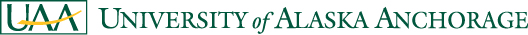 TEMPLATECommunications PlanThe primary goal of this communications plan is to X. Secondary goal is X. Make sure your goals are specific and measurable. If you’re having trouble setting goals, you may need to have more conversations with your team, or go through a goal-setting process such as SMART. Execution dates: X-XTarget Audiences “Everyone” is not a target audience. Don’t select more target audiences than you have the resources to reach or serve. Be as specific as possible. Here are some common audiences to get you started: Students Narrow down if you can: Traditional or non-traditional? Dorm residents or commuters?FacultyStaffAlumni Narrow down if you can, ex. engineering alumni who live in AnchorageDonorsPotential donorsStrategic partners/invested partiesAnchorage bowl residents interested in (insert subject matter) Alaska business communityAnchorage bowl educatorsAnchorage healthcare workersStrategies/VehiclesWeb	UAA online events calendarGoal-specific page or micrositeDepartment landing pageNews mediaAnchorage media outlets’ free online calendarsPitch story to Seawolf Weekly and other University Relations publicationsMedia prep Take media-quality images, create talking points, do media training for everyone designated as spokespeople, create talking pointsPress release or media advisory to University Relations for re-distribution to Anchorage mediaWork with University Relations to create custom pitches to targeted radio programs and TV segments (ex. a new play would be a good fit for APRN’s Stagetalk)AdvertisingSocial mediaWebPublic radioPrint – Examples: The Northern Light, Alaska Dispatch News, Anchorage PressE-blastsSeawolf DailyDoes your program or department have a regularly scheduled e-newsletter? Are you partnering with another organization that has an e-newsletter or intranet?  Digital signage on campusArts building, administered by Fine Arts Seawolf Drive corner, administered by University RelationsCollateralExamples: Posters, fliers, handouts, stickers, etc. Save money: Don’t print collateral unless you already have a plan to distribute the collateral to your target audience. Don’t make two different types of collateral for the same audience or distribution method. That’s how departments end up with stacks of fliers in the recycle bin. Social mediaYour program’s social media channelsYour department’s social media channelsInstitutional social media channelsBoosted postsVideo/photosNetworkingBriefing and talking points for chancellor, deanBring community partners on board, discuss the communication strengths of each partner, and use that information to brainstorm ways each of your partners can help co-promote the eventBring department employees and students on board and ask for their help as advocates, particularly through engagement on social media Distribute ready-to-go text and graphics to event partners and department employees and students so they can easily use in their emails, websites, social, print out for their employee break room bulletin board, etc. Post-event personal thank yous and social media shout outsMeasurablesTrack these numbers for your post-event report. Then the information can be used to report to project donors and partners, for potential donor meetings and grant applications, and to streamline future communications strategies. Here are some common measurables to get you started:Tickets soldWeb analytics News media analytics, including toneSocial media engagement analyticsAudience feedback (determine a formal collection process)New e-mail addresses collected for your database Surveys before and afterOnline ad click-throughsImportant datesList any dates that affect when your communications plan items need to be complete or distributed.Note: A communications plan is not complete until every task has been assigned to someone and has a deadline attached.